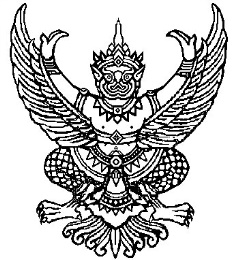 ที่ มท ๐๘๑0.6/วว	                                                                       กรมส่งเสริมการปกครองท้องถิ่น                                                                                    ถนนนครราชสีมา เขตดุสิต กทม. ๑๐๓๐๐					                    กันยายน  ๒๕64เรื่อง	ขอความอนุเคราะห์สำรวจข้อมูลคนพิการทางการเห็นที่ประสบสาธารณภัยเรียน  ผู้ว่าราชการจังหวัด (ตามบัญชีแนบท้าย)สิ่งที่ส่งมาด้วย	1. สำเนาหนังสือสมาคมประชาคมคนตาบอดไทย ที่ สปบท.5081/2564ลงวันที่ 1 กันยายน 2564					           จำนวน 1 ชุด	2. แบบสำรวจข้อมูลคนพิการทางการเห็นที่ประสบสาธารณภัย		         จำนวน 1 ฉบับ		ด้วยกรมส่งเสริมการปกครองท้องถิ่นได้รับแจ้งจากสมาคมประชาคมคนตาบอดไทยว่า                ตามที่กรมป้องกันและบรรเทาสาธารณภัยได้รายงานสถานการณ์สาธารณภัยประจำวันที่ 1 กันยายน 2564 สมาคมประชาคมคนตาบอดไทยได้กำหนดนโยบายให้ความช่วยเหลือคนพิการทางการเห็นที่ประสบสาธารณภัย             ตามรายงานดังกล่าว ซึ่งจะมอบถุงยังชีพให้คนพิการทางการเห็นที่ประสบสาธารณภัยคนละ 1 ชุด 		ในการนี้ กรมส่งเสริมการปกครองท้องถิ่นขอความร่วมมือจังหวัดแจ้งองค์กรปกครองส่วนท้องถิ่นพิจารณาสำรวจข้อมูลจำนวนคนพิการทางการเห็นที่ประสบสาธารณภัยทั้งประชากรหลักและประชากรแฝง            เฉพาะประชาชนที่อาศัยอยู่ในท้องที่ที่เกิดเหตุสาธารณภัยจริง และรวบรวมส่งให้สมาคมประชาคมคนตาบอดไทย           เพื่อพิจารณาให้ความช่วยเหลือและบรรเทาความเดือดร้อนของคนพิการทางการเห็นต่อไป รายละเอียดปรากฏ            ตามสิ่งที่ส่งมาด้วย  		จึงเรียนมาเพื่อโปรดพิจารณา       ขอแสดงความนับถือ                        (นายประยูร  รัตนเสนีย์)       		    อธิบดีกรมส่งเสริมการปกครองท้องถิ่นบัญชีแนบท้ายตามหนังสือกรมส่งเสริมการปกครองท้องถิ่น ด่วนที่สุด ที่ มท 0810.6/ว 2006 ลงวันที่ 10 กันยายน 25641. จังหวัดตาก2. จังหวัดพิษณุโลก3. จังหวัดกำแพงเพชร4. จังหวัดนครราชสีมา5. จังหวัดปราจีนบุรี6. จังหวัดชลบุรี7. จังหวัดระยอง8. จังหวัดจันทบุรี9. จังหวัดสระแก้ว10. จังหวัดสิงห์บุรี11. จังหวัดสมุทรปราการ